Встреча старых и новых  друзей.                Под таким  названием  1 октября  прошел праздник для ветеранов МАДОУ « Детский  сад №49» г. Тобольска. День пожилых людей - волнующий и приятный для многих праздник.       В этот день   молодые педагоги не только выразили  свою благодарность ветеранам, но и постарались  сделать встречу яркой, интересной и запоминающейся. 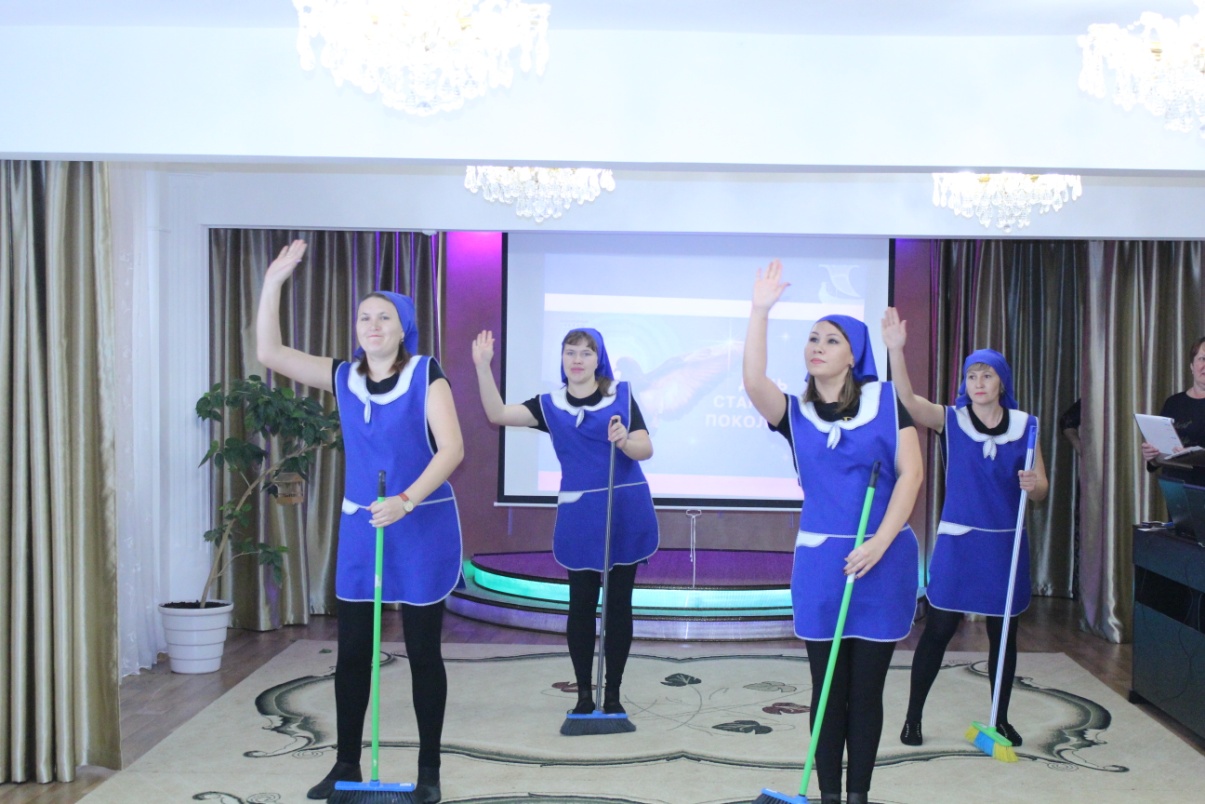 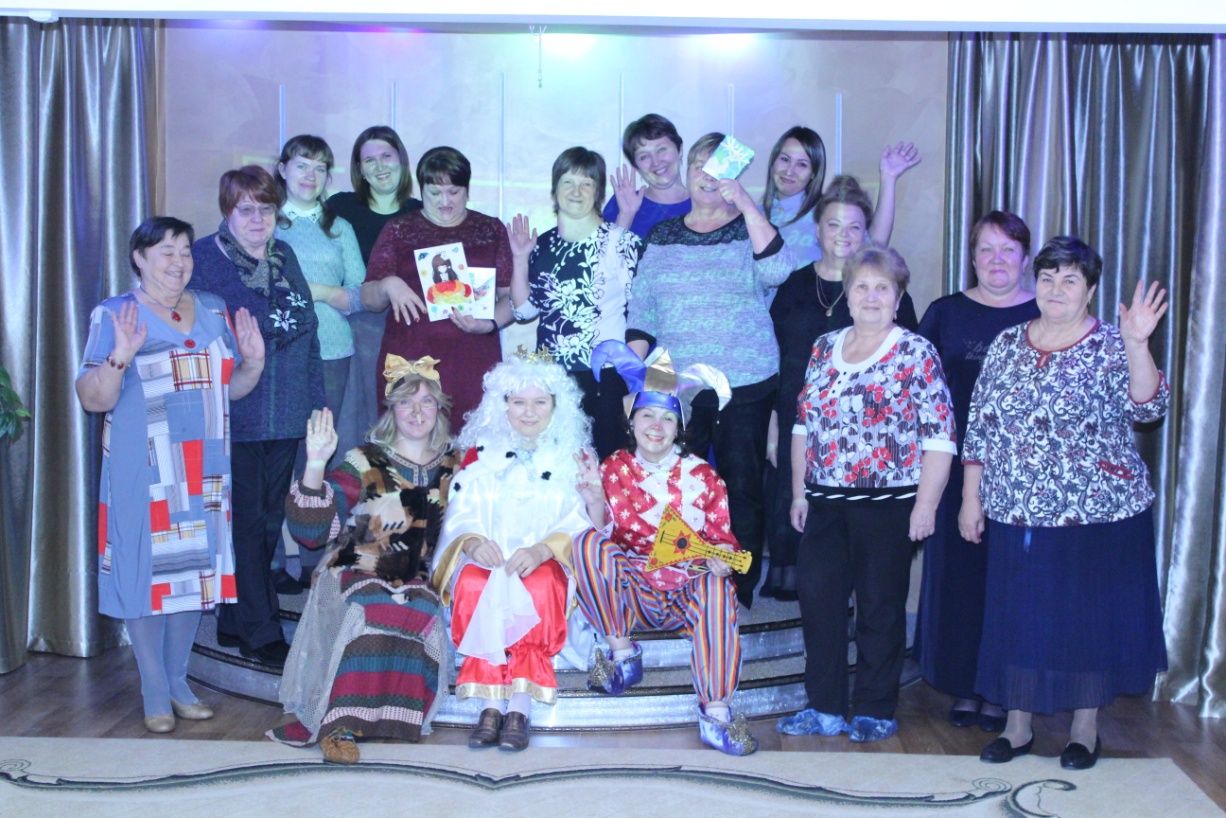 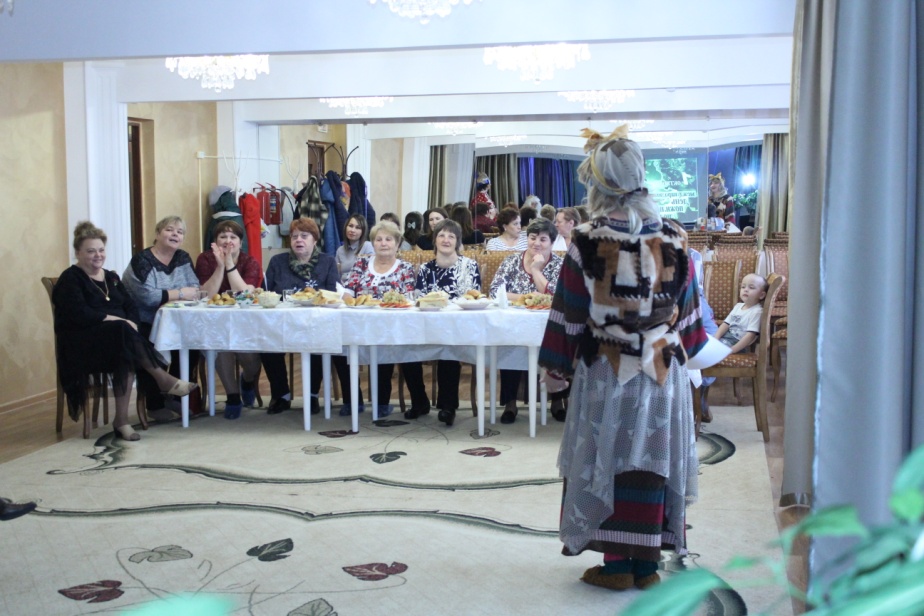 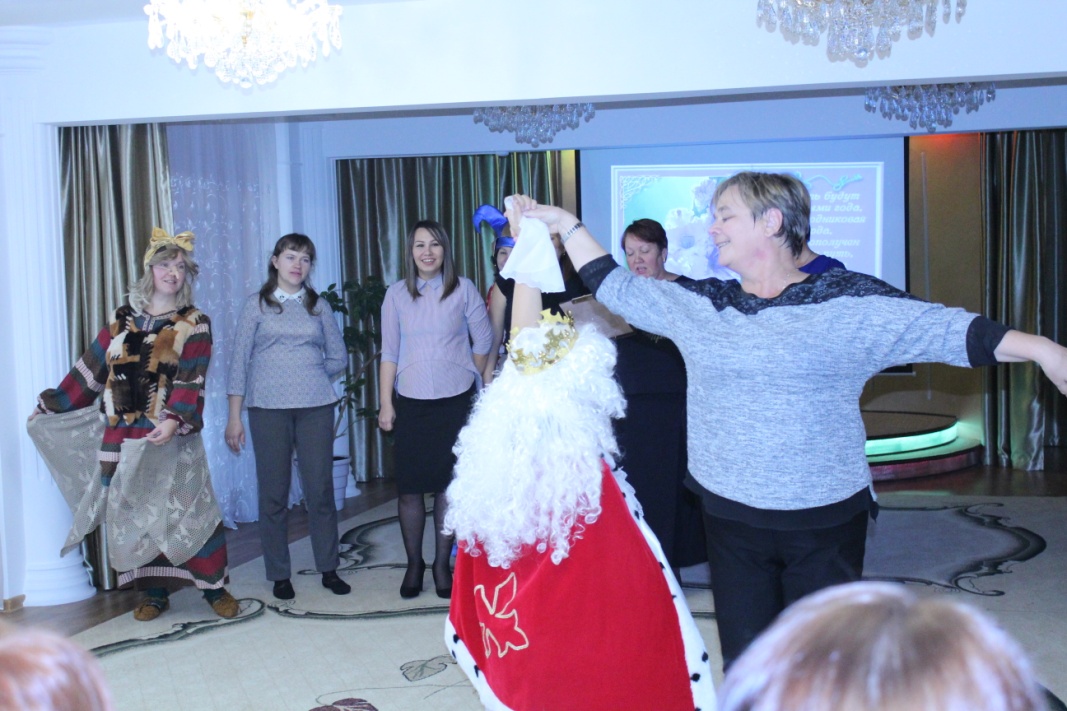 